Camera de Comert, Industrie, Navigatie si Agricultura Constanta,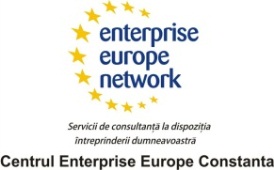 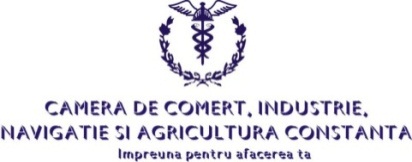 900457 CONSTANTA, ROMANIATel. 40-241-618475, 619854, 613907  Fax: 40-241-619454E-mail: agricol@ccina.ro  Web-site: www.ccina.roîn parteneriat cu :      Directia Agricola CONSTANTA     INVITAŢIECamera de Comert, Industrie, Navigaţie şi Agricultură Constanţa vă invită la TÂRGUL INTERNATIONAL             EXPOAGROUTIL 2016	Târgul internaţional EXPOAGROUTIL, care se află la a XXIV– a ediţie şi  se va desfăsura în perioada 26 - 29 mai 2016 pe platforma CENTRULUI EXPOZIŢIONAL CONSTANŢA, reprezintă o traditională întâlnire dintre CERERE şi OFERTA. Ediţiile trecute s-au dovedit a fi un real succes, mulţi dintre expozanţii nostri exprimându-şi dorinţa de a îşi reînnoi participarea la  acest eveniment.Numărul estimat de vizitatori- 7 000.Această ediţie de EXPOAGROUTIL va aduce în acelaşi loc producători, importatori şi comercianţi din diferite domenii : tractoare, combine, maşini şi echipament agricol, agenţi de fertilizare şi protecţia plantelor, produse agricole şi alimentare, maşini şi echipamente din industria alimentară, produse alimentare organice şi tradiţionale, pescuit, vinuri, apicultură, gradinărit, finanţe şi asigurări (în special din domeniul agricol), care vor participa de asemenea şi la întâlniri de afaceri şi vânzari promoţionale.          Centrul Enterprise Europe Network Constanţa din cadrul CCINA Constanţa va organiza un Parteneriat de afaceri în colaborare cu alte centre Enterprise Europe Network din Bulgaria şi Turcia în cadrul acestui eveniment, pentru a oferi  firmelor participante, prin stabilirea de întâlniri bilaterale, o bună oportunitate pentru identificarea unor noi parteneri de afaceri, demararea cooperării în afaceri în domeniul agriculturii şi activităţilor conexe.Dacă doriţi să participaţi la Parteneriatul de afaceri să vă  rugăm să vă înscrieţi folosind link-ul : https://www.cognitoforms.com/EnterpriseEuropeNetworkConstanta/RegistrationFormExpoagroutil2016ConstantaROMANIAVeţi fi contactati în timp util de reprezentanţii Centrul Enterprise Europe Network ConstanţaCompaniile interesate să participe ca expozanti sunt  rugate să compleze şi să transmită Adeziunea Contract anexată, până cel mai târziu în data de 13 mai 2016, pentru ca datele de identificare să fie cuprinse în catalogul târgului.	Apreciind că prezenţa dumneavoastră la EXPOAGROUTIL 2016 va aduce o valoare  în plus evenimentului, vă asigurăm de întreaga noastră disponibilitate pentru colaborare şi vă aşteptăm alături de noi !RESEDINTE,Mihai DARABAN